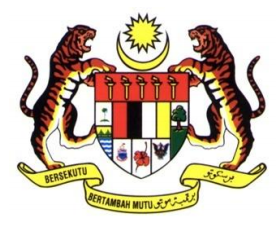 CentRE OF Product AND COSMETIC EVALUATION BIOEQUIVALENCE STUDY REPORT SUBMISSION CHECKLISTGeneral InstructionsPlease submit this checklist together with the bioequivalence study report (including all appendices) in QUEST 3+ system under section P9 for product screening and evaluation.Provide/fill in as much detailed, accurate and final information as possible. All the appended documents should be clearly identifiable by their location and tagging of the file names. Kindly refer to the ‘Guide on how to upload the BE study report and other relevant documents in QUEST 3+ system under section P9’.Kindly check that you have signed on the checklist, provided all requested information and enclosed all requested documents.Should you have any queries regarding this procedure or the checklist, kindly contact Generic Medicine Section (Bioequivalence Report Evaluation) via e-mail be_sug@npra.gov.my*Reminder: Please be informed that all data submitted to support the registration application for this product will be subjected to further evaluation Please refrain from changing/removing all submitted data unless requested by NPRA or the data has been updated as per latest registration requirements. Kindly be reminded that decision whether the dossier is allowed for registration will be subjected to full evaluation and the final decision by the Drug Control Authority (DCA). Kindly also note that satisfactory and complete documentation must be submitted within 180 working days, after first evaluation remark is received to avoid rejection.I, the undersigned, certify, that the information provided in this application and the attached documents is correct and true.Signed on behalf of:_______________________________ (Product registration holder)_______________________________ (Date)_______________________________ (Name & title)	Bioequivalence Study Information(Please fill in the following information)Documents to be submitted(Please tag/state the name and location of the documents in the dossier)1.Study number/ study protocol number2.Study title3.Start and end dates for each period of the clinical study4.Start and end date for bio-analytical study5.Clinical Study facility(Name and full address of clinical study site)6.Bio-analytical facility (Name and full address of bioanalytical study site)7.Institutional Review Board/ Independent Ethical Committee8.Relevant information on the test product used in the BE study9.Relevant information on the reference product used in the BE study 10.Summary results of the studySummary results of the studyNo.DocumentsName of document and location1.(i) Certificate of NPRA BE Centre Compliance Programme issued by NPRA OR(ii) Bioequivalence Desktop Evaluation (BEDE) letter for exemption of BE study inspection issued by NPRA OR(iii) Proof of acceptance of inspection application for NPRA BE Centre Compliance Programme 2.Formulation page and manufacturing process flow chart in the batch manufacturing record (BMR) of test product3. Letter with a signed statement from the sponsor/manufacturer/product owner confirming that the test product is the same formulation, manufactured by the same process and using same equipment as the one that is submitted for marketing authorization4.Certificate of analysis (COA) of BE test product5.Certificate of analysis (COA) of reference product6.Letter with a signed statement from the sponsor/manufacturer/product owner confirming that the active substance used in manufacturing of test product is the same as the one that is submitted for marketing authorization.7.Outer packaging and/ or prescribing information sheet of BE reference product and Malaysia comparator product (if applicable) The document should contain the information of the batch number, expiry date, name and address of manufacturer8.(i) Dissolution study report for comparative dissolution profile (CDP) conducted between test product and reference product in pH 1.2, 4.5, 6.8 and quality control media (if applicable)(ii) Dissolution study protocolThe dissolution study report should be dated and signed by analyst or relevant personnel.9.Justifications and bridging data if BE reference product is not the same as MCP (i.e. same strength and manufacturing site as registered in Malaysia)(i) Dissolution study report for comparative dissolution profile (CDP) conducted between BE reference product and Malaysia comparator product (MCP) in pH 1.2, 4.5, 6.8 and quality control media (if applicable)(ii) Dissolution study protocolThe dissolution study report should be dated and signed by analyst or relevant personnel.10.Application form for a biowaiver of additional strength (if applicable), together with justification and documents for biowaiver request(i) All strengths are manufactured by the same manufacturing process(ii) Qualitative and quantitative composition of the different strengths (all)(iii) Dissolution study report for comparative dissolution profile (CDP) conducted between test product and other proposed additional strengths in pH 1.2, 4.5, 6.8 and quality control media (if applicable)(iv) Dissolution study protocolThe dissolution study report should be dated and signed by analyst or relevant personnel.11.Clinical study report12.Pharmacokinetic and statistical analysis report13.Bioanalytical method validation report and relevant addendum(s)14.Bioanalytical study report15.Quality assurance statement16.Letter of approval of Institutional Review Board/ Independent Ethical Committee (IEC)17.Study protocol approved by Independent Ethical Committee (IEC)18.Informed consent form19.Literature references (if applicable)